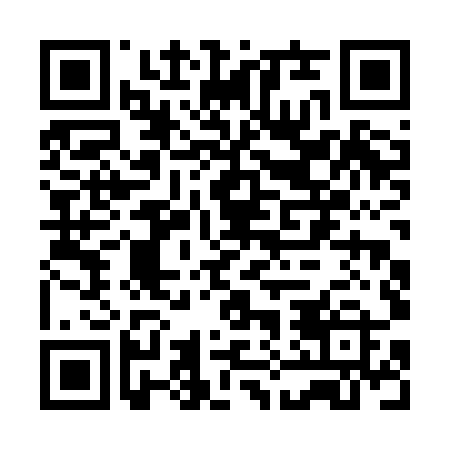 Ramadan times for Baliskiai I, LithuaniaMon 11 Mar 2024 - Wed 10 Apr 2024High Latitude Method: Angle Based RulePrayer Calculation Method: Muslim World LeagueAsar Calculation Method: HanafiPrayer times provided by https://www.salahtimes.comDateDayFajrSuhurSunriseDhuhrAsrIftarMaghribIsha11Mon4:454:456:5012:354:206:216:218:1812Tue4:424:426:4712:344:216:236:238:2013Wed4:394:396:4412:344:236:256:258:2314Thu4:364:366:4212:344:256:276:278:2515Fri4:344:346:3912:344:266:296:298:2716Sat4:314:316:3712:334:286:316:318:3017Sun4:284:286:3412:334:306:336:338:3218Mon4:254:256:3112:334:316:356:358:3419Tue4:224:226:2912:324:336:376:378:3720Wed4:184:186:2612:324:356:396:398:3921Thu4:154:156:2412:324:366:416:418:4222Fri4:124:126:2112:324:386:436:438:4423Sat4:094:096:1812:314:396:456:458:4724Sun4:064:066:1612:314:416:476:478:4925Mon4:034:036:1312:314:436:496:498:5226Tue3:593:596:1012:304:446:516:518:5427Wed3:563:566:0812:304:466:546:548:5728Thu3:533:536:0512:304:476:566:569:0029Fri3:493:496:0212:294:496:586:589:0230Sat3:463:466:0012:294:507:007:009:0531Sun4:434:436:571:295:528:028:0210:081Mon4:394:396:551:295:538:048:0410:112Tue4:364:366:521:285:558:068:0610:133Wed4:324:326:491:285:568:088:0810:164Thu4:284:286:471:285:588:108:1010:195Fri4:254:256:441:275:598:128:1210:226Sat4:214:216:421:276:018:148:1410:257Sun4:174:176:391:276:028:168:1610:288Mon4:144:146:361:276:048:188:1810:319Tue4:104:106:341:266:058:208:2010:3410Wed4:064:066:311:266:068:228:2210:38